Dječji vrtić Grigor VitezPerkovćeva 88/1Samobor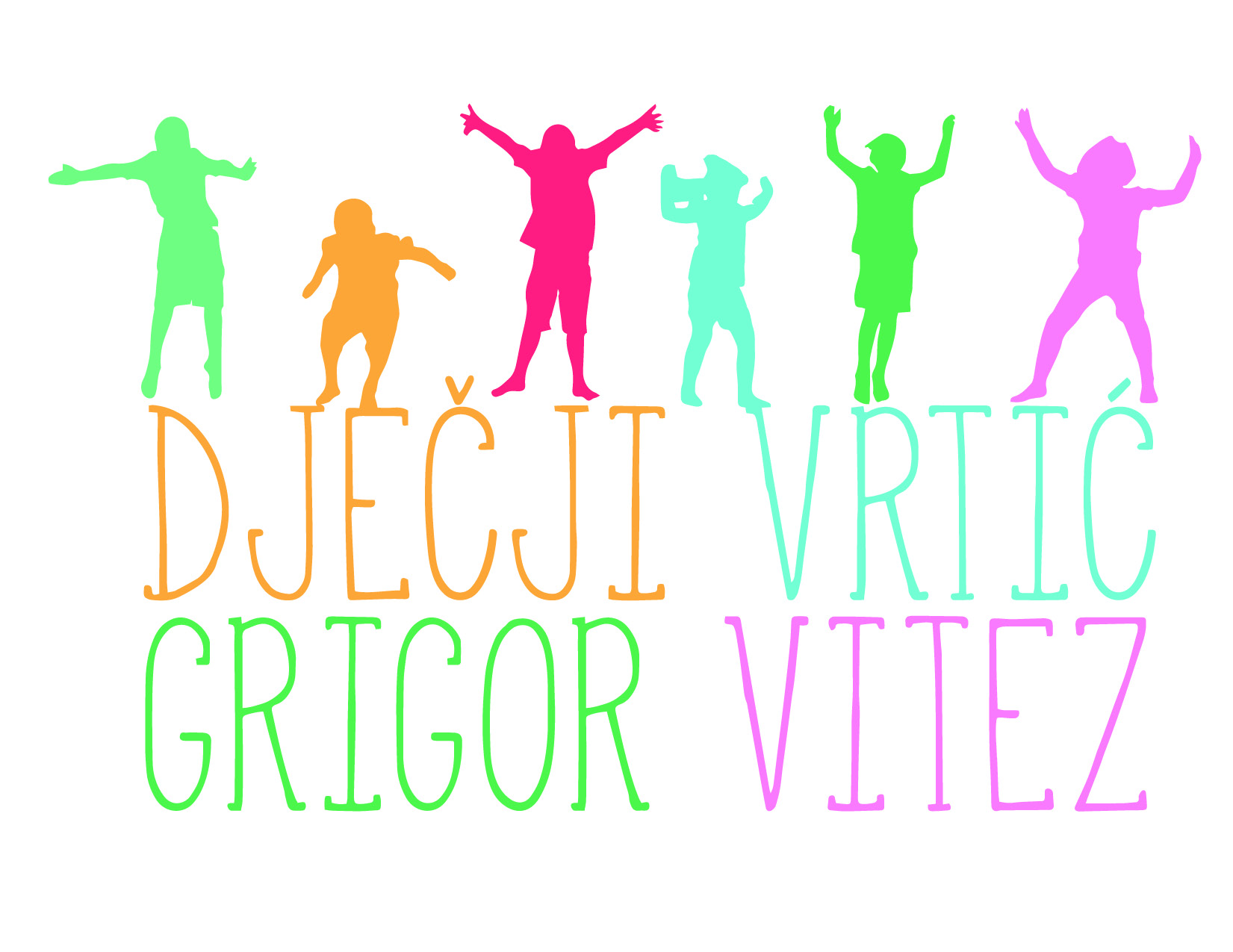                                             KURIKULUMDJEČJEG VRTIĆA  za pedagošku godinu 2020./2021.Samobor, rujan 2020.E-MAIL: dvgv.samobor@gmail.comTelefon: 01/3361 779Faks: 01/3362 040Ravnateljica:Sandra IvanušMatični broj: 01284240OIB: 85322346027CENTRALNI OBJEKT:Perkovčeva GrigorPODRUČNI OBJEKT:Sudnikova - OgledalceHrastina - PrepelicaKovačićeva - AntuntunKladje - MaslačakGalgovo - TulipanSADRŽAJ :	1. UVOD- Naša vizija- Naša misija- Načela,temeljne vrijednosti- Ciljevi-Strategije učenja2.  PROGRAMI- Redoviti programi- Program predškole- Kraći programi- Projekti3.  ZADACI ODGOJNO-OBRAZOVNOG RADA NA RAZINI USTANOVE- Zadaci na razini ustanove- Bitne zadaće- Vanjski prostor u funkciji integriranog učenja , poticanje razvoja    motoričkih sposobnosti i navika zdravog načina života- Praćenje , dokumentiranje i individualno planiranje kao bitan segment    rada odgojitelja- Razvijanje ekološke svijesti djece- Obogaćivanje odgojno-obrazovnog procesa blagdanima , proslavama,    posjetima i izletima      4. LITERATURAUVODKurikulum vrtića Grigor Vitez sukladan je Nacionalnom kurikulumu za rani i predškolski odgoj i obrazovanje. Kurikulum našeg vrtića je teorijska osnova na kojoj se temelji odgojno-obrazovni rad i predstavlja osobnu iskaznicu vrtića te odraz naše vlastite odgojno-obrazovne filozofije. Sadržava našu misiju, viziju, vrijednosti, načela i ciljeve te je polazište u izradi programa rada i profesionalnog razvoja. Kurikulum našeg vrtića oblikovan je s obzirom na specifičan kontekst, odnosno kulturu i tradiciju okruženja u kojem se on nalazi. Njegovu kvalitetu određuju prostorno-materijalni uvjeti i socijalno okruženje koje se kontinuirano propituje i unapređuje u vrtiću. U izradi kurikuluma polazište je dijete (njegovi interesi, potrebe i mogućnosti). Vizija DV Vrtić kao mjesto kvalitetnog življenja djece i odraslih uz poticanje osobnog razvoja svakog pojedinca sukladno njegovim potrebama i mogućnostima u stimulativnom okruženju.Misija DV Provedbom različitih programa utemeljenih na humanističko-razvojnom pristupu razvijati potencijale djece i odraslih uvažavajući njihove individualne potrebe i interese, kako bismo doprinijeli njihovu razvoju kao odgovorne i cjelovite osobe.Vrijednosti za koje se zalažemoVrijednosti koje bi trebale unaprjeđivati intelektualni, društveni, moralni i duhovni razvoj djece i odraslih:komunikacijaznanjeuvažavanje različitostiodgovornostautonomija kreativnostsamostalnostKomunikacija – komunikacija koja omogućuje činjenično, točno, ciljano, odgovorno i                             transparento sporazumijevanje.Znanje - znanja koja omogućuju stjecanje vještina potrebnih za kvalitetno življenje djece i                odraslih.Uvažavanje različitosti – prihvaćanje drugih sa svim njihovim različitostima.Odgovornost –  zadovoljavanje vlastitih potreba na odgovoran način, ne na uštrb drugih;                             odgovornost prema sebi, prema drugima i imovini.Autonomija – sloboda mišljenja, odlučivanja i djelovanja.Kreativnost –  divergentno mišljenje NačelaTemeljna ljudska načela su smjernice za ljudsko vladanje koja imaju trajnu vrijednost. Kad cijenimo ispravna načela imamo istinu – znanje o stvarima kakve one jesu.Kurikulum Dječjega vrtića Grigor Vitez utemeljen je na Nacionalnom kurikulumu za rani ipredškolski odgoj i obrazovanje i njime utvrđenim načelima. Načela, koja čine vrijednosnauporišta, dio su bitne sastavnice kojom se osigurava unutarnja usklađenost svih sastavnicakurikuluma i partnersko djelovanje sudionika u izradi i primjeni kurikuluma. Načela su:Fleksibilnost odgojno-obrazovnog procesa u vrtićuPartnerstvo vrtića s roditeljima i širom zajednicomOsiguravanje kontinuiteta u odgoju i obrazovanjuOtvorenost za kontinuirano učenje i spremnost na unapređivanje prakse.Temeljne vrijednosti koje ugrađujemo u ovaj dokument zacrtane su Nacionalnim kurikulumom za rani i predškolski odgoj i obrazovanje, a proizlaze iz opredijeljenosti hrvatske obrazovne politike za cjeloviti osobni razvoj djeteta, za čuvanje i razvijanje nacionalne, duhovne, materijalne i prirodne baštine Republike Hrvatske, za europski suživot te za stvaranje društva znanja i vrijednosti koje će omogućiti napredak i održivi razvoj. One su: znanje, identitet, humanizam i tolerancija, odgovornost, autonomija i kreativnost.Na isti način Kurikulum Dječjeg vrtića Grigor Vitez usmjeren je ka ostvarivanju ciljeva zacrtanih Nacionalnim kurikulumom za rani i predškolski odgoj i obrazovanje, a ovi se ciljevi odnose na: osiguravanje dobrobiti za dijete (osobna, emocionalna i tjelesna dobrobit, obrazovna dobrobit, socijalna dobrobit) i cjelovit razvoj, odgoj i učenje djeteta te razvoj kompetencija.Djetetov razvoj počinje upoznavanjem samog sebe i otvara se u svijet i odnose s drugima.Svojim ćemo radom brinuti da osiguramo izazove koji će omogućiti raznolikost iskustavakojima će djeca uz vlastitu aktivnost stjecati znanja i iskustva o svijetu što ih okružuje, aistovremeno razvijati sposobnosti za razvoj uma i mašte, prosuđivanje i osjećaj odgovornosti.Za uspješan odgoj djeteta značajan je odnos obitelji i ustanove, obitelj i vrtić u utjecaju nadijete međusobno se povezuju i isprepliću. U tom odnosu važna je podjela odgovornosti irazličitih nadležnosti. U našem vrtiću posebno mjesto u radu zauzima građenjeprofesionalnih, suradničkih i partnerskih odnosa s roditeljima. U tom kontekstu osobit trudulaže se u stvaranje osobno i socijalno potkrepljujućih situacija za aktivnu i ravnopravnuinterakciju i komunikaciju odgajatelja i roditelja.Vrtić predstavljaju i zaposlenici koji svojim znanjem, kompetencijama, vrijednostima ikulturom življenja omogućuju kvalitetu življenja u vrtiću svoj djeci i ujedno razvijaju identiteti posebnost svakog pojedinca. Život i rad u vrtiću temelji se na međusobnoj odgovornosti irazvijanju kulture dijaloga usmjerenog na dobrobit djeteta, te kvalitetno reagiranje ikonstruktivno rješavanje problema vezanih uz odgoj i razvoj djece.Ovdje smo zbog djece i za djecu kojoj želimo omogućiti sigurno i poticajno okruženje za rast irazvoj. Roditelje ćemo dosljedno i korektno izvješćivati o razvoju njihovog djeteta, a skrbitćemo i za vlastiti stručni i prefesionalni razvoj.DJECI ŽELIMO PUNO ZAIGRANOSTI, RODITELJIMA RODITELJSKU SREĆU, ZAPOSLENIMAKVALITETU ODNOSA, PRIJATELJIMA I SURADNICIMA ZADOVOLJSTVO U SURADNJI S NAMA.Geslo: U sadašnjosti mali – u budućnosti veliki i odgovorniCiljeviPoticanje razvoja odgojitelja kao modela međusobnog uvažavanja,odgoja za ljudska prava i socijalne kompetencije. Razvijati socijalne vještine odgojitelja i djece za građenje kvalitetnih međuljudskih odnosa.Strategije učenjaDonošenjem strategije ovoga Kurikuluma teži se osiguranju uvjeta potrebnim za cjelovitirazvoj svakog djeteta.Odgojno-obrazovne ishode donose odgojitelji i stručni suradnici poznavajući potrebe djece(tjelesne, emocionalne, spoznajne, socijalne, komunikacijske i sl.); te njihove individualnepotencijale, a odnose se na razvoj temeljnih kompetencija : znanja, vještina, stavova,kreativnosti, inovativnosti, kritičkog mišljenja, inicijativnosti, estetskog vrednovanja,odgovornosti, odnosa prema sebi, drugima i okolinii dr. Pri tom je igra osnovni model učenjai cjelovitog razvoja djeteta.To se postiže otvorenim didaktičko-metodičkim sustavom koji djeci i djelatnicima u odgoju iobrazovanju omogućuje slobodu u izboru sadržaja, metoda i oblika rada što je preduvjetrazvoja kreativnog mišljenja , autonomije i odgovornosti. Pri tom je zadaća odraslih pružatiodgovarajuće poticaje i inicijativu za suradničko učenje.Način na koji potičemo aktivno i suradničko učenje djece jest konstantno stvaranjeprimjerenog okruženja. Stimulirajuće okruženje jest ono u kojem prevladavaju pozitivnedruštvene interakcije i međusobno povjerenje. U takvom okruženju djeca razvijaju socijalnevještine i kompetencije.Odgajatelji podržavaju suradničko učenje djece kroz posebne strategije podrške, odnosnostvarajući prostorni i materijalni kontekst, vremenski, socijalno-emocionalni i sl., vodeći pritom računa o spoznajama psihologije ranog razvoja. Ovdje su posebno važne činjenice dadijete u procesu aktivnog učenja samo inicira aktivnosti na temelju vlastitih interesa , samobira materijale i odlučuje što će s njima činiti. U procesu aktivnog istraživanja materijala,tijekom kojeg dijete ima direktno iskustvo manipuliranja, preoblikovanja i kombiniranja,koristi se svim osjetilima a svoje iskustvo verbalizira.Strategije podrške krozProstorno-materijalni kontekst:Bogato i poticajno prostorno-materijalno okruženje omogućuje slobodan izbor aktivnostidjeci različitih interesa i razvojnih razina te međusobno stupanje u interakciju. Odgojiteljorganizira prostor za igru djece u jasno prepoznatljive centre aktivnosti koji su djeci privlačnii ugodni za boravak, dajući osjećaj topline i sigurnosti. Materijali su složeni na dohvat djece,udovoljnim količinama , primjereni razvojnim kompetencijama i interesima djece,sigurni,uredni i estetski vrijedni. Pravilno strukturiran prostor svojim rasporedom centara djeciomogućuje različite socijalne interakcije, u manjim ili većim grupama, ali istovremeno nudipriliku za osamu djeteta i njegovu samostalnu aktivnost. Kroz bogatu ponudu konkretnih idjetetu zanimljivih materijala potiče se aktivno konstruiranje znanja tj. učenje činjenjem.Raznovrsnost, dostupnost, količina i način ponude materijala promovira neovisnost iautonomiju učenja djeteta.Vremenski kontekst:Organizacija vremenskog konteksta je fleksibilna u smislu usklađivanja djetetovih potreba,interesa, njegovog biološkog ritma i rutine koju zahtjeva organizacija rada u vrtiću. Upromišljanju vremenskog konteksta osnovno je načelo da svaki trenutak življenja djeteta uvrtiću ima jednaku važnost i jednak odgojno-obrazovni potencijal.Komunikacijski kontekst:U interakciji s djetetom odgojitelj njeguje stav koji neće biti poučavateljski, već nedirektivni.U svrhu poticanja socio-emocionalnog razvoja kao temelja razvoja kompetentnog djeteta,odgojitelj razvija i njeguje empatijom vođenu komunikaciju s djetetom. Na taj način slijedidjetetove individualne potrebe i inicijativu.Uvažavajući sigurnost svakog djeteta, odgojitelj je djetetu emocionalno dostupan, komunicira s njim na način da mu pruža osjećaj ohrabrenja i podrške , prijateljstva, popotrebi utjehe, razvijajući osjećaje bliskosti i privrženosti. To čini promatrajući i pratećidjetetovo ponašanje, njegovu verbalnu i neverbalnu komunikaciju.Djetetovu prirodnu potrebu da istražuje, upoznaje i razumije vlastito okruženje, odgojiteljpodržava svojom zainteresiranošću, entuzijazmom i oduševljenjem. To čini i verbaliziranjemdjetetovih postupaka, postavljanjem otvorenih i poticajnih pitanja te dijeljenjemoptimističnih opažanja o svemu što nas okružuje. Pokazujući poštovanje i radosno zanimanjeza sve ono što kod djeteta izaziva divljenje i čueđenje, odgojitelj stvara bazu za razvoj mašte istjecanje novih spoznaja i iskustava.S obzirom na važnost razvoja sposobnosti samoregulacije ponašanja, odgojitelj usmjerava iprema potrebi modificira ponašanje djeteta, na način da djetetu daje jasne upute , daobjašnjava posljedice pojedinog ponašanja, da dogovara jasna pravila te verbalnim ineverbalnim putem dijete opskrbljuje jasnim povratnim informacijama.PROGRAMIRedoviti programProgrami i organizacija rada u našem vrtiću temelje se na razvojno-primjerenom kurikulumu usmjerenom na dijete i humanističkoj koncepciji razvoja predškolskog odgoja.Ciljevi:• stvarati primjereno i poticajno okruženje koje pridonosi razvoju samostalnosti, kreativnosti i   integriranom učenju djece• poticati partnerske odnose s roditeljima za optimalni razvoj djeteta• poticati odgovorno ponašanje prema djeci atipičnog razvoja • kontinuirano provoditi stručno usavršavanje za unapređivanje rada s djecom i odraslimaProgram predškoleCiljevi programa:• stvarati okružje u kojem će djeca razvijati svoje potencijale, zadovoljiti temeljne  potrebe i    aktualne interese • stjecati znanja, vještine i navike koje olakšavaju prilagodbu novim uvjetima života, rasta i    razvoja• poticati odgovorno ponašanje prema djeci atipičnog razvoja Kraći programi  Vrtić nudi kraće specijalizirane programe, verificirane od strane Ministarstva znanosti, obrazovanja i sporta, koji se provode u popodnevnim satima, a voditelji su vanjski izvođači. Programi se realiziraju od listopada do lipnja.Projektni rad vrtićaKako bi pozitivno djelovali na cjelokupan razvoj djeteta, u dječjem vrtiću je potrebno osigurati i ostvariti opuštajuće ozračje. Potrebno je omogučiti izbor aktivnosti koje zaokupljaju dijete u cjelini i kroz koje uči rješavajući određene problemske situacije. To je osobito ostvarivo u radu na zajedničkim aktivnostima u projektu.                Naša mala knjižnicaProjekt NAŠA MALA KNJIŽNICA usmjeren je na stalno povećanje i razvoj publike među djecom, kako bismo u budućnosti dobili publiku koja će biti spremna kritički čitati književna djela.Ciljevi projekta:Poticanje kritičkog čitanja već od najranije dobiPromoviranje vrhunskih književnih djela hrvatskih i stranih autora koja prate ilustracije izrađene prema najvišim umjetničkim standardimaPristupačnost kvalitetnih knjiga stranih autora na hrvatskom jeziku našim čitateljimaSuradnja učitelja/knjižničara, roditelja i učenikaUključivanje roditelja u školsku zajednicuProšle godine projekt je financirala EU pa je i broj sudionika u projektu bio veći – ukupno 6 zemalja. Ove godine nastavljamo suradnju sa Slovenijom. U projektu će biti nekoliko zajedničkih knjiga i nekoliko naših samostalnih izdanja. Ove godine težinu stavljamo na domaće autore koji su zaslužili da ih se dodatno promovira.Kao i do sada, nastojimo putem NMK djeci približiti nova, kvalitetna izdanja. Uz knjige ćemo izraditi i nove kreativne knjižice kojima je cilj potaknuti djecu na čitanje i aktivno sudjelovanje u projektu. Uprojektu će sudjelovati Dječji vrtić Grigor Vitez sa skupinim odg.A.Slak i I.Turk .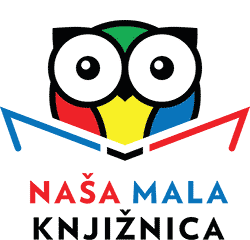 Škole za Afriku“Škole za Afriku” zajednička je inicijativa UNICEF-a, Zaklade “Nelson Mandela” i Hamburškog društva za promoviranje demokracije i međunarodnog prava , pokrenuta 2005. godine u Cape Townu. U prikupljanju pomoći za 13 najugroženijih zemalja u Africi  uključilo se 27 razvijenih zemalja iz cijelog svijeta, a dosad je u njima prikupljeno više od 225 milijuna američkih dolara.Djeca iz hrvatskih škola i vrtića pomažu svojim vršnjacima na afričkom kontinentu, učeći istodobno o dječjim pravima, humanosti, solidarnosti i toleranciji, kao i o važnosti obrazovanja za njihov život.Ciljevi:Učimo djecu koliko je obrazovanje važno za njihov život. Pomažemo im da više cijene to što imaju − dobre i dostupne škole, vrtiće, kvalitetne učitelje i odgajatelje te primjerene uvjete za učenje i igru.Razvijamo kod djece vrijednosti kao što su: uvažavanje različitosti, odgovornost, pravednosti i solidarnost.Potičemo njihov osjećaj pouzdanja u vlastite mogućnosti i ponosa zbog doprinosa stvaranju boljeg svijeta.Slijedimo zadaću DV Grigora Viteza, osvještavanje Dječjih prava, primjena u praksi, participacija djeceOve pedagoške godine pet skupina je prijavljeno za sudjelovanje.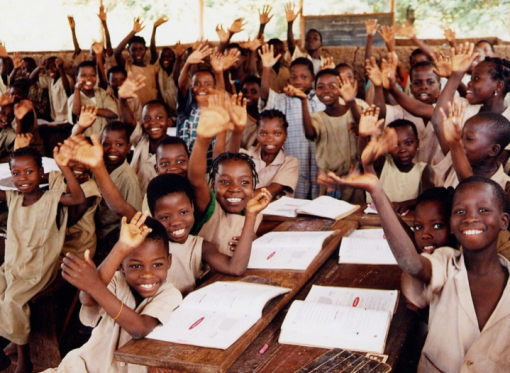 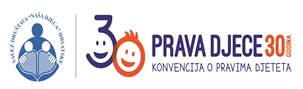 		ZADACI ODGOJNO-OBRAZOVNOG RADA NA RAZINI USTANOVEZadaće na razini ustanove:* nastavak unapređivanja i oblikovanja poticajnog materijalnog,  socijalnog i vremenskog    okruženja prostora odgojnih skupina te realizacija oblikovanja zajedničkih prostora u    funkciji igre i učenja djece. Primjena suvremenih procesa učenja djece, poticanje suradnje,    timskog rada i kvalitete interakcije na svim razinama;* stvaranje suradničkog ozračja u odgojno-obrazovnoj ustanovi i uspostavljanje partnerskih    odnosa između svih sudionika odgojno obrazovnog procesa: dijete-dijete; odrasli-dijete i    odrasli-odrasli;* osvještavanje i stjecanje vještina za kvalitetne međuljudske odnose (odrali – odrasli, odrasli    dijete)* pokretanje projekata prema interesu djece , praćenje, dokumentiranje i prezentacija    projekata.Bitna zadaćaPoticanje razvoja demokratskih odnosa kroz razvoj spoznaje o dječjim pravima i razvoj socijalnih vještina:             a) u odnosu na dijete:poticati razvoj socijalnih kompetencija kroz radionice i poticajne aktivnosti      uključujući i rad na projektima.razvijati svijest o demokratskim odnosimaosvijestiti važnost svakodnevne primjene oderdbi Konvencije UN-a            b) u odnosu na odgojitelje: jačati socijalnu kompetenciju i osvještavanje odgovornost uloge odgajatelja, kroz stručno usavršavanje i stvaranje poticajnog prostornog, materijalnog i socijalnog konteksta u odgojnim skupinama za zadovoljavanje temelnjih potreba djecepratiti i dokumentirati razvoj socijalnih kompetencija djece i odgojitelja.  Pratiti primjenu dječjih pravaPoticati ih na aktivnosti kako bi obogatili dječji život u lokalnoj zajednici, učinili ga kvalitetnijim, i njih same ravnopravnim članovima društva                           c) u odnosu na roditelje: jačati roditeljske kompetencije putem roditeljskh sastanaka, panoa za roditelje i individualnim razgovorima pružajući podršku roditeljima u poticanju razvoja socijalne kompetencije u djece.Vanjski prostor u funkciji integriranog učenja, poticanje razvoja motoričkih sposobnosti i navika zdravog načina života• svakodnevno promišljati i osigurati različite materijale i igre na vanjskom   prostoru• šetnje u bližu okolicu vrtića , planirati i provoditi različite sportske aktivnosti   na vanjskom prostoruOčekivani rezultati :    - raznovrsno istraživanje konstruiranje, izražavanje    - planirane aktivnosti dokumentirane i vidljive u svakodnevnom raduPraćenje, dokumentiranje i individualno planiranje kao bitan segment rada odgojitelja   • razvoj različitih tehnika praćenja i dokumentiranja aktivnosti djece i odgojnog procesa u cilju razumijevanja djeteta • timska planiranja/refleksije u svrhu dogovaranja daljnjih smjernica rada i pokretanja projekata  • zapisi dostupni djeci npr. fotografije djece u aktivnostima u centrima, video zapisi, tekstualni zapisi djece i odgojitelja i sl. s ciljem prisjećanja djece na protekle aktivnosti, poticanja suradnje i samoučenja te razvoj projekata temeljenih na interesu djece • prezentacija rada skupina i procesa učenja djece kroz dokumentaciju (fotografije, izjave, dječji djece radovi) u zajedničkim prostorima (hol, međuprostori)  Očekivani rezultati  • provedena timska planiranja/refleksije po dobi • individualna mapa djeteta -  uvedeni etnografski zapisi dječjih aktivnosti (fotografije, izjave djece, anegdotske bilješke i sl.) vidljivi u sobi dnevnog boravka i zajedničkim prostorima vrtića • tromjesečni, tjedni i dnevni plan planiran suradnički (međugrupna suradnja) na osnovu dnevnih zapažanja i praćenja djeteta, te prepoznavanja interesa kako grupe tako i pojedinog djeteta Razvijanje ekološke svijesti kod djece  • razvrstavanje i recikliranje otpada s ciljem očuvanja okoliša • provedba eko projekata  Očekivani rezultati  • provedeni i dobro dokumentirani eko projekti u pojedinim skupinama • pojedine skupine provode eko aktivnosti i dokumentiraju ih • obilježavanje eko datuma • sudjelovanje u eko akcijama lokalne zajednici  Očuvanje kulturne baštine  • upoznavanje glavnih karakteristika, običaja  i povijesti kraja • sudjelovanje u običajima  • upoznavanje tradicijskih plesova i pjesama  Očekivani rezultat  • prezentiran rad široj društvenoj zajednici (medijska popraćenost, prezentacije projekata i stvaralaštva djece) • sudjelovanje u javnim i kulturnim aktivnostima u organizaciji Grada Samobora Obogaćivanje odgojno-obrazovnog procesa blagdanima, proslavama, svečanostima, posjetima i izletima   Djeca uče „čineći“, aktivno istražujući i surađujući s drugom djecom i odraslima, a poticajno prostorno-materijalno okruženje potiče razvoj djeteta.  Kvalitetno okruženje djeci omogućuje istraživanje različitih logičkih, matematičkih i fizikalnih fenomena i pojava, istraživanja prirode, zvukova, tonova, melodija, glazbe i pokreta, istraživanja različitih likovnih tehnika i različitih mogućnosti njihova korištenja i slično. Komunikacija, osobito kvalitetni odnosi važni su u odnosima sa svim odraslima, a posebice s djecom i odraslima u odgojno-obrazovnom procesu. Za uspješno komuniciranje važno je otvoreno raspravljanje, zajedničko promišljanje, uvažavanje različitih stajališta... Cjelokupna komunikacija i sve odgojno-obrazovne intervencije odgojitelja i ostalih odraslih (ravnatelja, stručnog tima, tehničkog i pomoćnog osoblja) trebaju odražavati poštovanje djece, njihovih potreba i prava. U vrtiću je neophodno jačati kulturu dijaloga svih sudionika.  4. LITERATURAČudina-Obradović, M. i Brajković, S. (2009). Integrirano poučavnje, Zagreb: Pučko otvoreno učilište Korak po korak. xxx (2014) Nacionalni kurikulum za rani i predškolskog odgoj i obrazovanje  Republike Hrvatske. Ministarstvo znanosti, obrazovanja i sportaModrić, N. (2016.) Upravljanje problemnim situacijama –UPS model. Zagreb: Politička kulturaModrić, N. (2013.) Kompetencija odgojitelja za učinkovito uprvljanje problemnim situacijama. Napredak. 154 (3), 427 450.Modrić, N. (1999.) Lutka vodič za razumijevanje ljudskih potrba i za rješavanje sukoba. Zagreb: vl. NakladaSlunjski, E. i sur. (2015.) Izvan okvira: kvlitativni iskoraci u shvaćanju i oblikovanju predškolskog kurikuluma. Zagreb: ElementNa temelju čl. 39. Statuta DV GRIGOR VITEZ iz Samobora, Upravno vijeće je na ......... sjednici održanoj dana ........................ donijelo Kurikulum Dječjeg vrtića GRIGOR VITEZ iz Samobora.Predsjednica UV                                                                                                     Ravnateljica  Mateja Velić                                                                                                        Sandra IvanušPROGRAM                                                        REDOVITI NAMJENA PROGRAMACjeloviti razvojni program ranog i predškolskog odgoja i obrazovanja provodi se za djecu od jedne godine do polaska u školu (10-satni program). NOSITELJI PROGRAMAOdgojiteljiNAČIN OSTVARIVANJA PROGRAMAPrimjena suvremenih procesa učenja djece zasnovanih na najnovijim znanstvenim spoznajamaIntegrirani i razvojni kurikulum podrazumjeva paralelno odvijanje mnoštva aktivnosti djece, stimulativno materijalno okruženje koje potiče na istraživanje i stjecanje znanjaBitni aspekti rada su: Stvaranje poticajnog okruženjaIndividualizirani pristupPoticanje i stvaranje uvjeta za dječje aktivnostiDokumentiranje procesa učenjaRefleksija s djecom i stručnjacimaPredlaganje novih mogućnosti za igru, stvaranje, promatranje, otkrivanje, traženje i učenje novih rješenjaUsmjeravanje na važnost i zdravstveno-preventivni potencijal tjelesnog vježbanja od najranije dobi te poticanje, stvaranje i razvijanje zdravih navikaVREMENIK AKTIVNOSTI PROGRAMATijekom cijele pedagoške godineNAČIN VREDNOVANJAKroz praćenje provedbe bitnih zadaća i razvojnog plana ustanoveUpitnici za djecu, odgajatelje i roditelje na kraju i tijekom pedagoške godinePROGRAM                            PROGRAM PREDŠKOLENAMJENA PROGRAMAOsigurati svakom djetetu u godini dana prije polaska u osnovnu školu optimalne uvjete za razvijanje i unaprjeđivanje vještina, navika i kompetencija te stjecanje spoznaja i zadovoljavanje interesa koji će mu pomoći u prilagodbi na nove uvjete života, rasta i razvoja u školskom okruženju.Razvijanje i unaprjeđivanje tjelesnih, emocionalnih, socijalnih i spoznajnih potencijala djeteta te poticanje komunikacijskih vještina potrebnih za nove oblike učenja.NOSITELJI PROGRAMAOdgojitelji KORISNICI PROGRAMADjeca u godini prije polaska u školuNAČIN OSTVARIVANJA PROGRAMAProgram će se ostvarivati kroz skupni rad, rad u malim grupama i  individualni rad. Program će se provoditi kroz  životno – praktične i radne aktivnosti, funkcionalne igre, simboličke igre, igre građenja i konstruiranja, igre s pravilima, igre s kretanjem, istraživačko – spoznajne aktivnosti te umjetničko doživljavanje i stvaranje.  Program će se odvijati i putem aktivnosti izvan ustanove (posjeti, izleti, kulturne priredbe, zdravstveni i sportski programi i sl.)VREMENIK AKTIVNOSTI PROGRAMAListopad 2019. – 31. svibnja 2020.Program predškole je obvezan za svu djecu u dobi prije polaska u Osnovnu školu u trajanju od minimalno 250 sati.NAČIN VREDNOVANJAProcjena konteksta  (prostor, oprema, skupina vršnjaka, odrasle osobe, događaji, aktivnosti), razvojnog statusa, usvojenosti kompetencija. PROGRAMPROGRAM  RADA POMOĆNOG RADNIKA ZA NJEGU, SKRB I PRATNJU DJECE/POMAGAĆ DJETETU S TEŠKOĆAMA U RAZVOJUNAMJENA PROGRAMAOsigurati djetetu s teškoćama predškolske dobi optimalne uvjete za razvijanje i unaprjeđivanje vještina, navika i kompetencija te stjecanje spoznaja i zadovoljavanje interesa koji će mu pomoći u prilagodbi na nove uvjete života, rasta i razvoja u školskom okruženju.Razvijanje i unaprjeđivanje tjelesnih, emocionalnih, socijalnih i spoznajnih potencijala djeteta te poticanje komunikacijskih vještina potrebnih za nove oblike učenja.Pomagać će prema potrebi raditi i s djecom s posebnim potrebama u drugim skupinama kako bi im u suradnji s matičnim odgojiteljima osigurao optimalne uvjete za razvoj.NOSITELJI PROGRAMAOdgojitelji, stručni suradnici i pomagačKORISNICI PROGRAMADjeca s teškoćama u razvoju i posebnim potrebamaNAČIN OSTVARIVANJA PROGRAMAProgram će se ostvarivati kroz  individualni rad, rad u malim grupama  i skupni rad. Program će se provoditi kroz  životno – praktične i radne aktivnosti, funkcionalne igre, simboličke igre, igre građenja i konstruiranja, igre s pravilima, igre s kretanjem, istraživačko – spoznajne aktivnosti te umjetničko doživljavanje i stvaranje.  Program će se odvijati i putem aktivnosti izvan ustanove (posjeti, izleti, kulturne priredbe, zdravstveni i sportski programi i sl.)VREMENIK AKTIVNOSTI PROGRAMA1.  rujna  2019. – 30. lipnja 2020.NAČIN VREDNOVANJAProcjena konteksta  (prostor, oprema, skupina vršnjaka, odrasle osobe, događaji, aktivnosti), razvojnog statusa, usvojenosti kompetencija PROGRAM                   UNISPORT– sportska igraonicaNAMJENA PROGRAMAZa djecu od 4 godine do polaska u školu prema prijavama roditelja uz dodatno plaćanje NOSITELJI PROGRAMAvanjski suradnici izabrani od UV vrtića i na prijedlog ravnateljaNAČIN OSTVARIVANJA PROGRAMAkroz razne aktivnosti prema planu i programu (predano UV vrtića)VREMENIK AKTIVNOSTI PROGRAMAod listopada do polovine  lipnjau popodnevnim satima 2x tjedno po 45 minNAČIN VREDNOVANJAankete za roditelje, odgajateljepraćenje od strane odgojitelja i stručnih suradnika vrtićaPROGRAM              RITMIKA – PLESNI CENTAR „PULS“NAMJENA PROGRAMAZa djecu od 3 godine do polaska u školu prema prijavama roditelja uz dodatno plaćanjeNOSITELJI PROGRAMAvanjski suradnici izabrani od UV vrtića i na prijedlog ravnateljaNAČIN OSTVARIVANJA PROGRAMAkroz razne aktivnosti prema planu i programu koji je predan ravnatelju i UV vrtićaVREMENIK AKTIVNOSTI PROGRAMAod listopada do polovine  lipnjau popodnevnim satima 2x tjedno po 45 minNAČIN VREDNOVANJAankete za roditelje, odgajateljepraćenje od strane odgojitelja i stručnih suradnika vrtićaPROGRAM       RANO UČENJE ENGLESKOG JEZIKA – „LITTERA“NAMJENA PROGRAMAZa djecu od 3 godine do polaska u školu prema prijavama roditelja uz dodatno plaćanjeNOSITELJI PROGRAMAvanjski suradnici izabrani od UV vrtića i na prijedlog ravnateljaNAČIN OSTVARIVANJA PROGRAMAkroz razne aktivnosti prema planu i programu (predano UV vrtića)AKTIVNOSTI PROGRAMAod listopada do polovine  lipnjau popodnevnim satima 2x tjedno po 45 minNAČIN VREDNOVANJAankete za roditelje, odgajateljepraćenje od strane odgojitelja i stručnih suradnika vrtićaPROGRAM                                JEDNODNEVNI IZLETI NAMJENA PROGRAMAZa djecu od 5 godine do polaska u školu prema suglasnosti roditelja uz dodatno plaćanjeNOSITELJI PROGRAMAodgojitelji, ST, ravnateljica, turističke agencije za organiziranje izleta za djecu NAČIN OSTVARIVANJA PROGRAMAprema ponudi agencije i planu i programu  izletaprogram rada agencija odobreni od MZO-aVREMENIK AKTIVNOSTI PROGRAMAlistopad 2020.  – lipnja 2021.poludnevni izleti od 8:00 do 12 : 00cjelodnevni izlet od 7:30 do 16:00/17:00NAČIN VREDNOVANJAankete za roditelje, odgajateljepraćenje od strane odgojitelja i stručnih suradnika vrtićaMjesecDogađanjaRujan, listopad i studeni11. rujna - Hrvatski olimpijski dan 29. rujan Dan hrvatske policije, Sv. Mihovil  1. tjedan u listopadu – Dječji tjedan od 01. do 30. listopada – Dani kruha – kruh naš svagdašnji i  Zahvalnica za plodove zemljeod 14.listopada do 18. istopada Dan grada Samobora 15. listopada Međunarodni dan pješačenja     20. listopada Dan jabuka   31. listopad Dan štednje  01. studenog – Svi Sveti 18. studenog  Dan sjećanja na žrtve Domovinskog rata i Dan  sjećanja na žrtvu Vukovara i Škabrnje23.studenog Svjetski humanitarni dan24. studenog Dan kazalištaProsinac i siječanj                                       -niz radosnih događaja božićnih i novogodišnjih blagdana -interne svečanosti na nivou objekta u svezi s aktualnostima  06. prosinca – Sv. Nikola  13. prosinca – Sv. Lucija24. prosinca – Badnjak 25. prosinca – Božić 31. prosinca – Stara godina – SilvestrovoVeljača- niz radosnih događaja povodom maškara - interne svečanosti na nivou objekta - zajedničke aktivnosti na nivou objekta - zajedničke aktivnosti roditelja i djece   14. veljače – ValentinovoOžujak i travanj19. Ožujka Dan očeva22. ožujka Svjetski dan voda 2. travanj Međunarodni dan dječje knjige 4. travanj Uskrs  5.travanj uskrsni ponedjeljak  - niz radosnih događaja povodom Uskršnjih blagdana - interne aktivnosti na nivou odgojnih skupina - izložbe za roditelje  22.travnja – Dan planete ZemljeSvibanj, lipanj, srpanj, kolovoz01.svibnja – Sveti Josip – Blagdan radaMajčin dan – 2.nedjelja u svibnju/Cvjetni korzo 15.svibnja Međunarodni dan obitelji 30.svibnja Dan državnosti03. lipnja Tijelovo22.lipnja – Dan antifašističke borbe 05.kolovoza – Dan pobjede i domovinske zahvalnosti 15. kolovoza– Velika Gospa